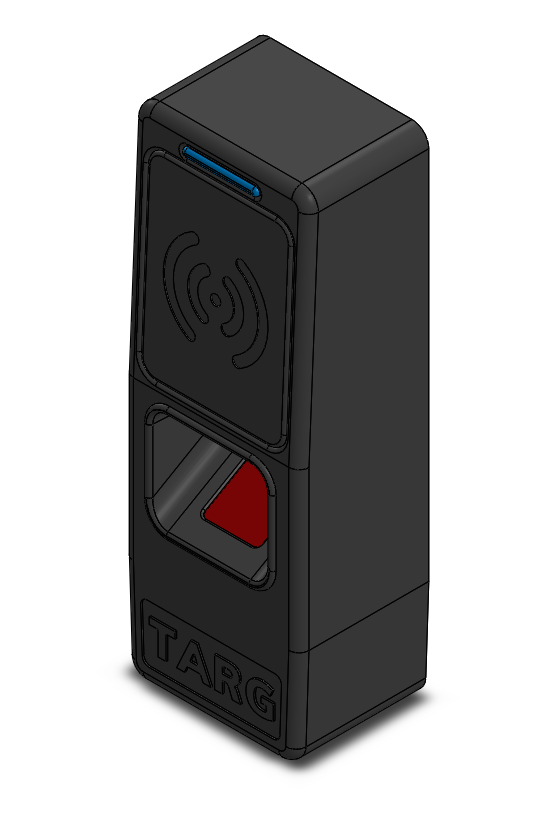 СЧИТЫВАТЕЛЬ TC B1Паспорт изделия 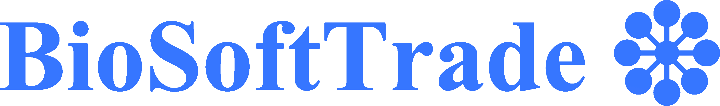 СВЕДЕНИЯ ОБ ОТГРУЗКЕКомплект поставки считывателя TC B1Производитель: ООО «БиоСофтТрейд» Республика Беларусь, Минск, ул. Шафарнянская 11,Тел./факс (+375 17) 378-60-66, 378-70-68Заводской номер изделия_________________________________Дата продажи «____» ______________   20____г.			_________________________								подпись										М.П.Поставщик: __________________________________________________Дата продажи «____» ______________   20____г.			_________________________								    подпись										М.П.Номер документа (основание для отгрузки) ____________________________________________Инсталлятор: _________________________________________________Дата монтажа «____» _______________   20____г.                                   _________________________							          	      подпись										М.П.Номер документа (акт ввода в эксплуатацию) ____________________________________ГАРАНТИЙНЫЙ СРОК ИСЧИСЛЯЕТСЯ С ДАТЫ ВВОДА В ЭКСПЛУАТАЦИЮ ТОЛЬКО ПРИ НАЛИЧИИ ОТМЕТКИ МОНТАЖНОЙ ОРГАНИЗАЦИИ, ИНАЧЕ С ДАТЫ ИЗГОТОВЛЕНИЯ!1. НАЗНАЧЕНИЕ И ВОЗМОЖНОСТИСчитыватель TC B1 предназначен для подключения к контроллеру TC C1R/X0 для построения системы контроля и управления доступом (СКУД) и (или) систем учета рабочего времени (УРВ). У считывателя есть собственные дискретные входы и дискретный выход для подключения электромагнитного замка, кнопки открытия двери, геркона, что позволяет расширить систему СКУД, построенную на оборудовании TARGControl.Считыватель TC B1 используется в качестве устройства считывания отпечатков пальцев пользователей и бесконтактных электронных карт доступа. В зависимости от поддерживаемых типов бесконтактных карт выделяются 2 модификации:1. TC B1 - работает с картами EM-Marine 125 кГц;2. TC B2 - работает с картами Mifare 13,56 МГц2. ТЕХНИЧЕСКИЕ ХАРАКТЕРИСТИКИ И КОМПЛЕКТНОСТЬТаблица 1 – Основные технические характеристики считывателя TC B13. УСТАНОВКА И ПОДКЛЮЧЕНИЕ СЧИТЫВАТЕЛЯ TC B1 3.1 Порядок действий при установке считывателя TC B1На рисунке 1 показан порядок действий при установке считывателя TC B1.Рисунок 1. Порядок действий при установке считывателя TC B1.3.2 Подключение считывателяНа рисунке 2 приведены назначения проводов считывателя TC B1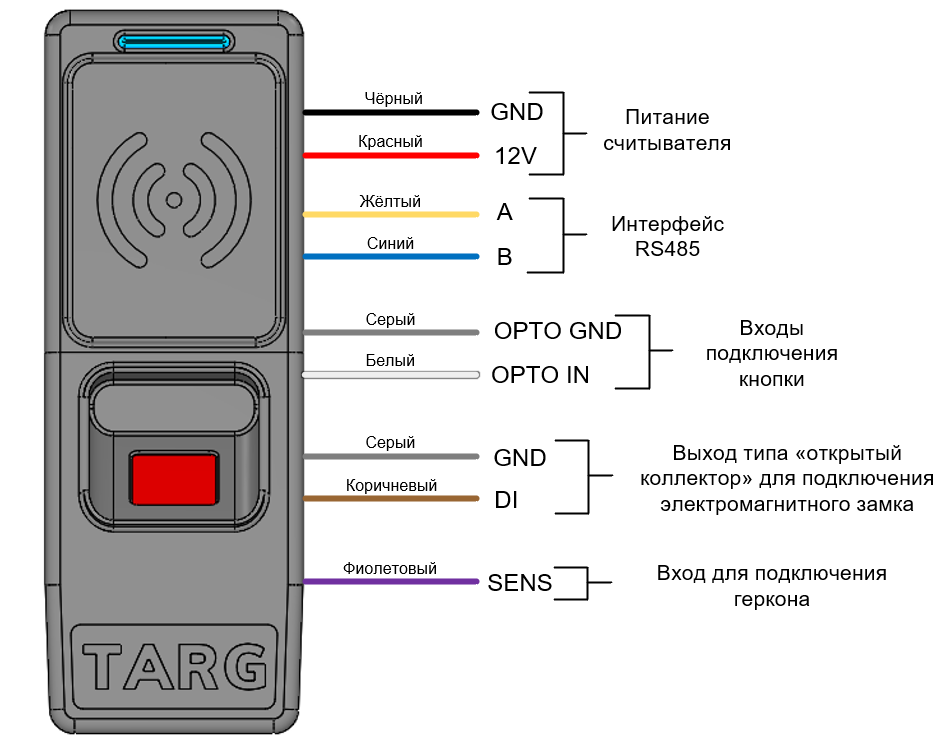 Рисунок 2.  Назначение проводов считывателя TC B1На рисунке 3 изображена схема подключения периферии к считывателю TC B1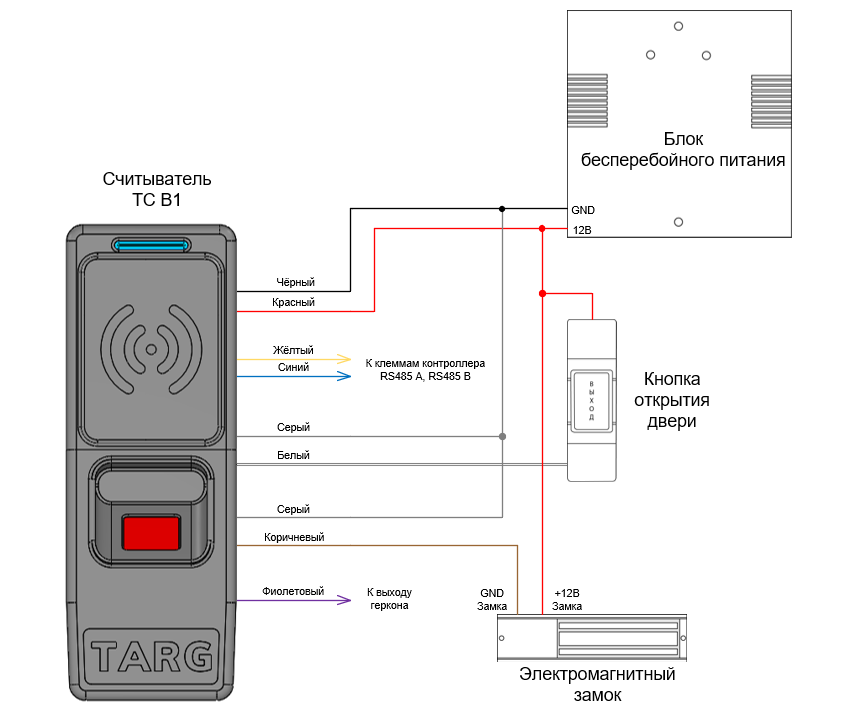 Рисунок 3. Подключение периферии к считывателю TC B1ВНИМАНИЕ!!! При подключении кнопки выхода и запирающего устройства к считывателю, данный считыватель конфигурируется в настройках контроллера на работу с виртуальной точкой прохода (в контроллере TC C1R это точки прохода 3-16, в контроллере TC X0 2-4). Если же считыватель сконфигурирован на работу с обычной точкой прохода, то периферия подключается к контроллеру.На рисунке 4 изображена схема подключения периферии к 2-м считывателям TC B1. Данная схема используется если вход/выход осуществляется через считыватель, а кнопка нужна только для выхода посетителей из помещения.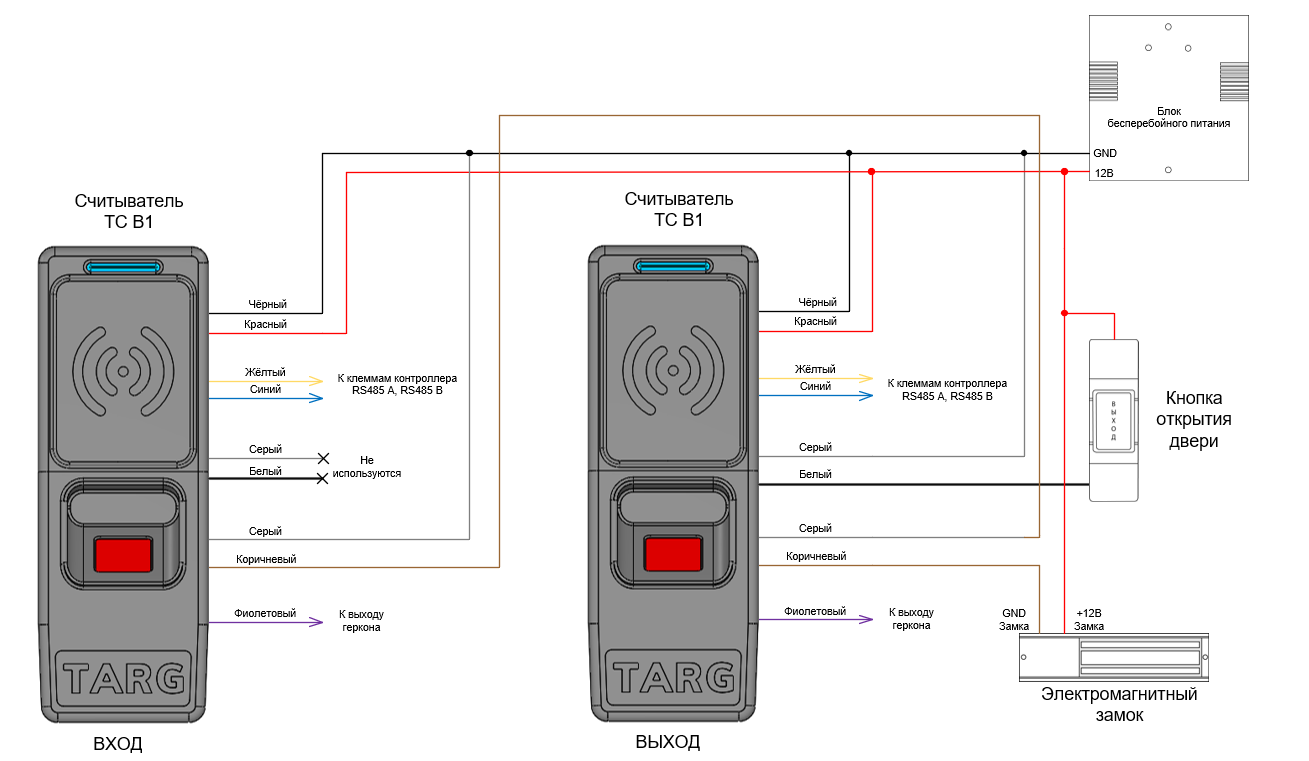 На рисунке 5 изображена схема подключения периферии к 2-м считывателям TC B1, при использовании электромеханической защёлки.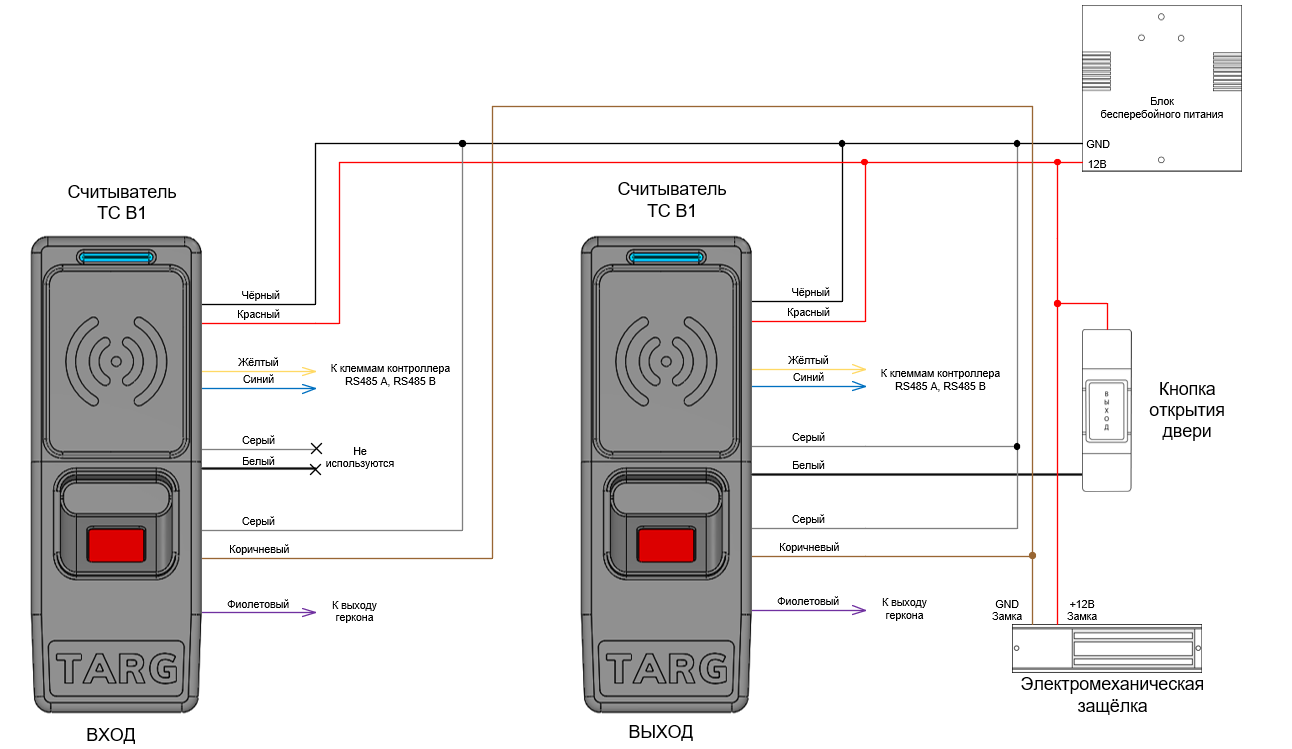 ВНИМАНИЕ!!! Интерфейс RS485 является адресным. При использовании нескольких считывателей TC B1, считывателям, при помощи переключателей, необходимо установить разные адреса.Переключатели расположены внутри считывателя. Для доступа к ним необходимо снять заднюю крышку считывателя. На рисунке 5 изображено расположение переключателей (по умолчанию выставлен 1-й адрес)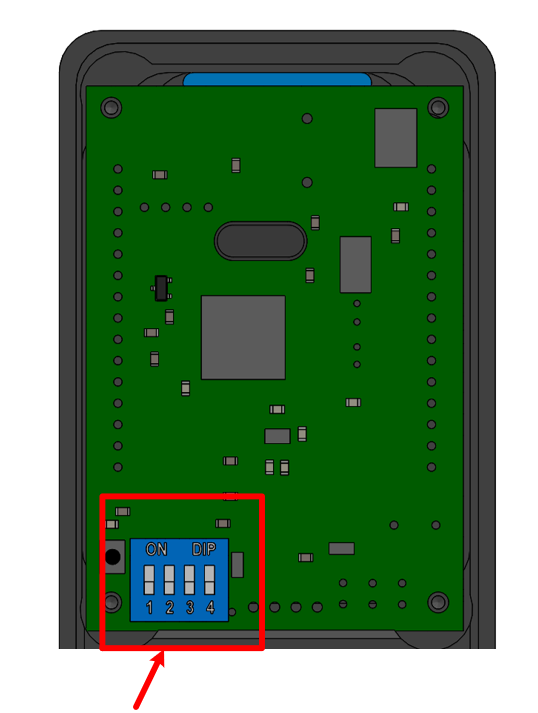 Рисунок 5. Переключатель для задачи адреса считывателюСчитывателю можно задать адрес от 1 до 16. ВНИМАНИЕ!!! Адреса задаются в выключенном состоянии!В таблице 2 приведено положение переключателей для установки необходимого адреса.Таблица 2 – Адресация считывателя TC B1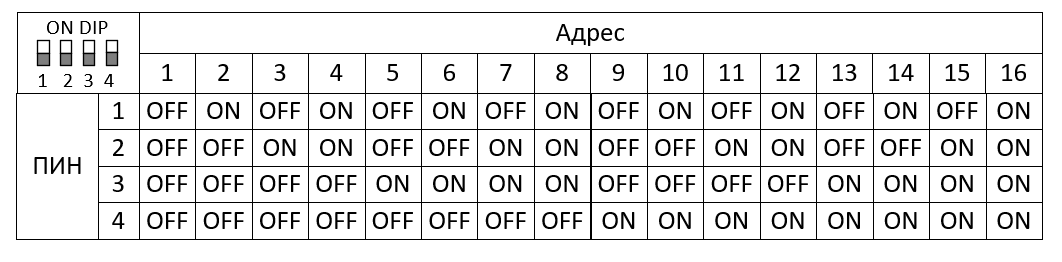 4 НАЗНАЧЕНИЕ ИНДИКАЦИИВ таблице 3 приведено значение световой индикации считывателя TC B1Таблица 3  Индикация считывателя TC B15 УСЛОВИЯ ЭКСПЛУАТАЦИИ И ХРАНЕНИЯСчитыватель TC B1 в оригинальной упаковке предприятия-изготовителя допускается транспортировать только в закрытом транспорте (самолетах, железнодорожных вагонах, контейнерах, закрытых автомашинах, трюмах и т.д.).Эксплуатация считывателя допускается при температуре окружающего воздуха от +5°С до +55°С и относительной влажности воздуха до 80% при +25°С. Хранение считывателя допускается в закрытых помещениях при температуре окружающего воздуха от 0°С до +50°С и относительной влажности воздуха до 80% при +25°С.6 ГАРАНТИЙНЫЙ ТАЛОН1. Гарантийный срок эксплуатации на считыватель ТС B1 составляет 1 год. Гарантия распространяется на все узлы и модули считывателя.2. Гарантия действует при наличии гарантийного талона с печатью фирмы-изготовителя. 3. Гарантия не распространяется на устройства с механическими повреждениями корпуса, следами попадания влаги, следами неправильного подключения.4. Гарантийный срок исчисляется с даты монтажа или ввода в эксплуатацию при наличии соответствующей отметки на первой странице паспорта. Гарантия не может составлять более 1 года с даты изготовления считывателя. При отсутствии отметки монтажной организации, гарантия исчисляется с даты изготовления.5. Сервисная организация вправе затребовать документ, подтверждающий дату проведения монтажа и ввода в эксплуатации.6. При возникновении вопросов по работе считывателя необходимо обращаться в организацию, которая осуществляла монтаж устройства либо в организацию, в которой он был приобретен.7. Гарантийный ремонт осуществляется у организации-изготовителя либо уполномоченной организацией по месту монтажа при наличии договора на техническое обслуживание.- - - - - - - - - - - - - - - - - - - - -- - - - - - - - - - - - - - - - - - - - - - - - - - - - - - - - - - - - - - - - - - - - - - - - - -Талон №1Характер неисправности: __________________________________________________________________________________________________________________________________________________________________________________________________________________________________________________________________________________Внешний вид: ________________________________________________________________________________________________________________________________________Приемщик: ________________________________________________________________Дата приема в ремонт: «____» ____________20___г.Неисправность: ______________________________________________________________________________________________________________________________________Результат ремонта: ___________________________________________________________________________________________________________________________________- - - - - - - - - - - - - - - - - - - - -- - - - - - - - - - - - - - - - - - - - - - - - - - - - - - - - - - - - - - - - - - - - - - - - - -Талон №2Характер неисправности: __________________________________________________________________________________________________________________________________________________________________________________________________________________________________________________________________________________Внешний вид: ________________________________________________________________________________________________________________________________________Приемщик: ________________________________________________________________Дата приема в ремонт: «____» ____________20___г.Неисправность: ______________________________________________________________________________________________________________________________________Результат ремонта: ___________________________________________________________________________________________________________________________________Считыватель ТС B1, шт1Паспорт, шт1Упаковка , шт1Напряжение питания, В12Максимальная потребляемая мощность, Вт2,4Максимальное коммутируемое напряжение для замка, не более, В48Максимальный коммутируемый ток, не более, А4Количество дискретных входов2Количество дискретных выходов1Электрическая прочность изоляции дискретных входов, кВ36Интерфейс подключения к контроллеруRS485Степень защиты корпуса, IP20Рабочая температура окружающей среды, °С+5 … +55Максимальная относительная влажность (при 25 °С), не более, %80Габаритные размеры, мм146х50х37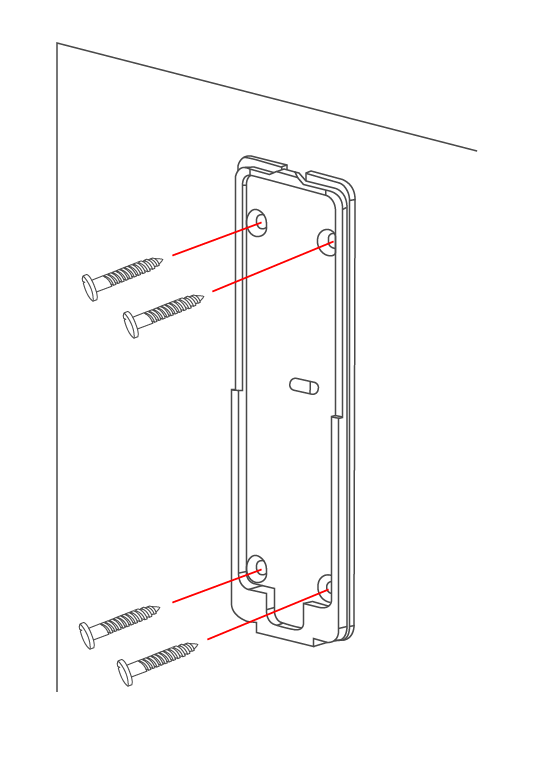 1. Закрепить основание (заднюю крышку) считывателя шурупами к стене или другой поверхности.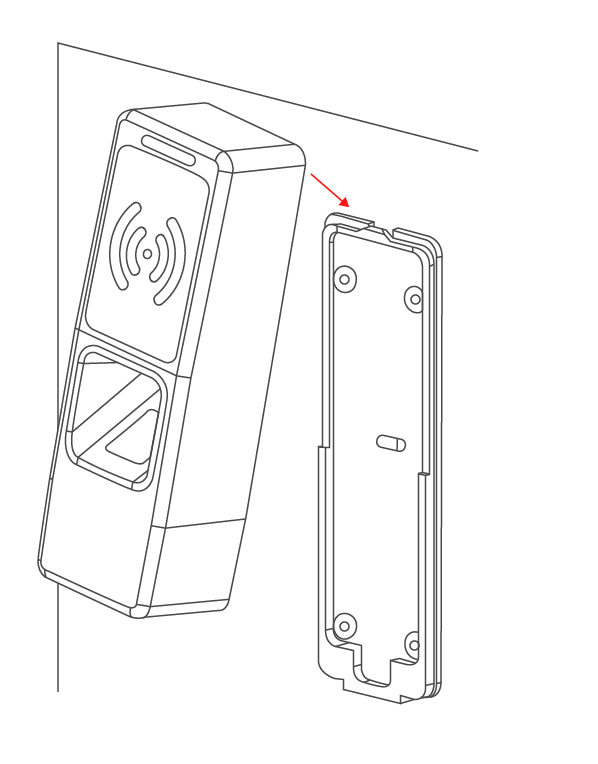 2. Защелкнуть считыватель сверху, предварительно просунув провода от него в отверстие в центральной части основания.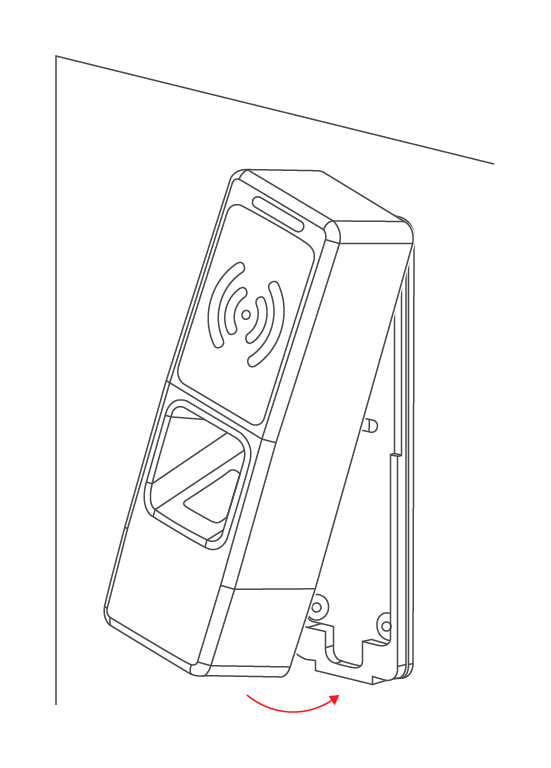 3. Защелкнуть считыватель снизу.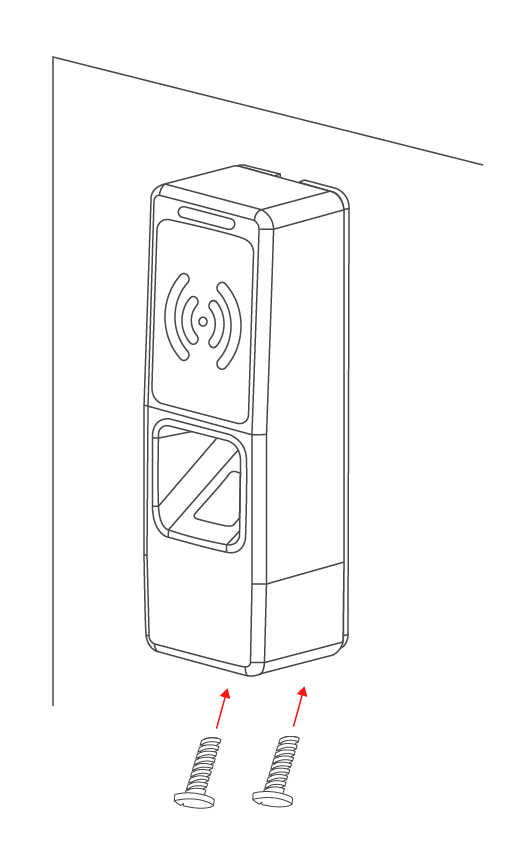 4. Прижимая считыватель к основанию, прикрутить 2 винта снизу.Цвет индикатораЧастота мерцанияЗначениеСинийПостоянно горитОжидание идентификатораСинийПопеременное включение/гашение раз в 1сОжидание идентификатора для регистрацииЗелёныйОднократноДоступ разрешёнКрасныйОднократноДоступ запрещёнСиний/красныйПериодическое переключение синего на красный с постоянной звуковой индикациейПожарная тревога